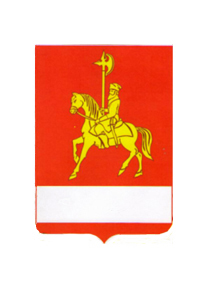 АДМИНИСТРАЦИЯ КАРАТУЗСКОГО РАЙОНАПОСТАНОВЛЕНИЕ29.09.2021                                     с. Каратузское                                       № 796-пО мерах профилактики рисков связанных с распространением COVID-19 при проведении Всероссийской переписи населения 2020В связи с сохраняющейся угрозой заражения новой коронавирусной инфекцией COVID-19 и для поддержания условий санитарно-эпидемиологической безопасности при проведении Всероссийской переписи населения 2020 года, руководствуясь  Федеральным законом от 21.12.1994 № 68-ФЗ "О защите населения и территорий от чрезвычайных ситуаций природного и техногенного характера", Федеральным законом от 30.03.1999 № 52-ФЗ "О санитарно-эпидемиологическом благополучии населения", Федеральным законом от 30.12.2020 № 492-ФЗ "О биологической безопасности в Российской Федерации", Указом Президента Российской Федерации от 11.05.2020 № 316 "Об определении порядка продления действия мер по обеспечению санитарно-эпидемиологического благополучия населения в субъектах Российской Федерации, в связи с распространением новой коронавирусной инфекции (COVID-19)", Указом  губернатора Красноярского края от 27.03.2020 № 71-уг "О дополнительных мерах, направленных на предупреждение распространения коронавирусной инфекции, вызванной 2019-nCoV, на территории Красноярского края", Законом Красноярского края от 10.02.2000 № 9-631 "О защите населения и территории Красноярского края от чрезвычайных ситуаций природного и техногенного характера", учитывая решение краевой комиссии по предупреждению и ликвидации чрезвычайных ситуаций и обеспечению пожарной безопасности от 15.09.2021 № 57, рекомендациями разработанными Федеральной службой государственной статистики, ст.22, 26 Устава муниципального образования «Каратузский район» Красноярского края, ПОСТАНОВЛЯЮ: 1.Директору МБУК «Клубная система Каратузского района» (Блинцов Е.И.), директору МБУК «Межпоселенческая библиотека Каратузского района» (Николаева Л.Н.), начальнику отдела по взаимодействию с территориями организационной работе и кадрам администрации района (Дэка О.А.):при подборе помещений переписных участков отдавать предпочтение тем помещениям, которые предоставляют возможность соблюдения дистанции между находящимися в них людьми и беспрепятственное открытие окон для проветривания, оснащенными приборами для обеззараживания воздуха, работающими в присутствии людей, а также которые оборудованы при входе в здание средствами обработки рук предназначенными для этих целей кожными антисептиками и дистанционной термометрии;предусмотреть проведение ежедневной влажной уборки помещений переписных участков с использованием дезинфицирующих средств вирулицидного действия;обеспечить проведение каждые 2 часа проветривание помещения переписного участка (при наличии возможности);организовать допуск посетителей в помещение переписного участка при наличии маски;обеспечить лиц, привлекаемых к сбору сведений о населении в помещениях переписных участков  средствами  связи, включая сеть интернет.2.Уполномоченному по проведению Всероссийской переписи населения 2020 года в Каратузском районе Екимашевой Ольге Николаевне:обеспечить лиц, привлекаемых к сбору сведений о населении, обеспечить средствами индивидуальной защиты органов дыхания (далее – маски) и перчатки, приобретенными за счет средств федерального бюджета, предусмотренных для целей ВПН-2020, из расчета для каждого работника, привлекаемого к сбору сведений о населении, на месяц работы маски защитные тканевые (многоразовые – 2 шт.), перчатки трикотажные для защиты от внешних воздействий (3 пары);рекомендовать обеспечить контроль использования средств индивидуальной защиты лицами, привлекаемыми к сбору сведений о населении и проведения ими ежедневной гигиенической обработки многоразовых масок и перчаток с применением мыльного раствора и высокой температуры (утюга);организовать перепись респондентов, заболевших COVID-19 и находящихся дома на амбулаторном лечении, а также контактных с больными COVID-19 дистанционным (бесконтактным) способом с использованием средств связи, включая сеть интернет;при подборе лиц, привлекаемых к сбору сведений о населении, отдавать по возможности предпочтение лицам, имеющим вакцинацию против COVID-19 или переболевшим COVID-19 (не ранее 6 месяцев до начала работы).3.Рекомендовать лицам, привлекаемым к сбору сведений о населении:проводить ежедневный самостоятельный контроль температуры тела перед началом сбора сведений и незамедлительно обратиться в лечебное учреждение при повышении температуры тела свыше 37,1или проявлении других симптомов заболевания, исключив контакт с населением;соблюдать безопасную физическую дистанцию не менее 1.5 метров между людьми и, по возможности, ограничить время контакта с респондентами до 10 минут на сбор сведений об одном респонденте. 4. Опубликовать настоящее постановление на «Официальном сайте администрации Каратузского района (www.karatuzraion.ru).5. Контроль за исполнением настоящего постановления возложить на Савина А.А., заместителя главы района по социальным вопросам.6. Настоящее постановление вступает  в силу в день, следующий за днем его официального опубликования  в периодическом печатном издании «Вести муниципального образования «Каратузский район»». Глава района                                                                                          К.А. Тюнин